Western Regional Partnership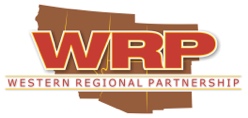 September 2019 UpdatesWRP sends out monthly updates on agency efforts relevant to the WRP Mission.  This includes publicly available information from WRP Partners and agency news releases, etc. to assist to create greater awareness of current WRP Partner actions.  If you have any updates you would like to share, please email that information to amyduffy@westernregionalpartnership.org.   In this edition of WRP Monthly updates:WRP UpdatesUpcoming WRP Activities (please contact amyduffy@westernregionalpartnership.org for more information):October 10 – 1-2:00 pm Pacific: WRP Energy Committee Working callOct 15 – 1-2:00 pm Pacific: WRP MRHSDP&A Committee Working callOct 16 – 1-2:00 pm Pacific: WRP Natural Resources Committee working callOct 18 – 10-11 am Pacific: WRP SC call with Committee Co-Chairs and GIS LiaisonsOct 25th Tribal Engagement Temporary Working Group (TETWG) call: 10 to 11:30 am PacificWRP Priority: The WRP Priority for this year is, “Advancing Compatible Planning in the West for America’s Defense, Energy, Environment and Infrastructure through Enhancing Collaboration among Federal, State and Tribal Entities.” The WRP Energy Committee will be setting up working calls over the next few months on three main items, based on survey responses on “top” items”; looking for projects, polices and plans relating to:Energy Resilience and infrastructure (includes ensuring energy lifeline access during emergency response)Electric vehicle charging stations and infrastructureEnhancing awareness of new energy projects (conventional and alternative and transmission)The MRHSDP&A Committee is doing a deep dive into three main items; looking for projects, policies and plans relating to:All hazards disaster responseCompatible planning with the military to support military requirements (National Defense Strategy, latest DoD policies and threats impacting the mission)Latest UAS trendsThe WRP Natural Resources Committee will be setting up working calls over the next few months on two main items, based on survey responses on “top” items”; looking for projects, polices and plans relating to:Species: Focused action on Yellow-Billed Cuckoo; work with USFWS to obtain species listings and recovery over the next 10 yearsAgencies streamlining planning processes (including environmental review and permits)Supporting WRP Working Groups on Natural Resource-Related itemsThe Committees will identify best practices actually deployed to address compatible planning.  If you are interested in being part of these working group calls please contact amyduffy@westernregionalpartnership.org for more information.EnergyFederal Updates BLMBLM releases Desert Quartzite Solar Project final environmental analysisFinal Environmental Impact Statement for the Desert Quartzite Solar ProjectBLM releases Final Environmental Impact Statement for Proposed Ten West Transmission Line Project84 FR 48372 - Notice of Availability for the Final Environmental Impact Statement for the Ten West Link 500-Kilovolt Transmission Line Project and Proposed Amendments to the Yuma Field Office Resource Management Plan and the California Desert Conservation Area Plan; Maricopa and La Paz Counties, Arizona, and Riverside County, California.DOEDOE allocates $56.5M toward clean coal-fired energy researchU.S. wind industry manufacturing and supply chain will face challenges in the 2020s, DOE saysLNG Forum: On September 12th, Secretary Perry delivered keynote remarks at the American Petroleum Institute (API) forum on the Role of U.S. LNG in addressing Global Challenges.  DOE is proud to partner with the National Space Council in several efforts that will be of great importance to space explorationDeputy Secretary Brouillette penned a new blog post that outlines 11 substantial steps this Administration has taken in the past few years that will position the U.S. as the global leader in nuclear innovation.U.S. wind power has more than tripled in the past decade to become the largest source of renewable generating capacity in the country. Three market reports released by DOE detail 2018 trends in wind technology, cost, and performance for specific sectors: utility-scale land-based, offshore, and distributed wind. State UpdatesCA:California Agencies Lead Way to Clean Energy FutureNewsom administration quietly stalls fracking permitsCaltrans Plans for Power Outages Over Wildfire ConcernsCEC Approves $95 Million Plan for Critical Clean Transportation InvestmentsCalifornia Leaders Gather to Chart State’s Path to 100% Clean Energy For AllCO:Wind Energy Leaders to Deliver the Next Large-Scale Wind Project in ColoradoColorado oil and gas operators wary of new rules, Gov. Polis says oil prices will determine whether to drill or notNV:PUCN to consider enhanced pipeline safety regulationsNevada's latest step for consumer-driven clean energy: distribution resource planning reformsUT:Utah Municipal Power Agency and sPower Sign Agreement to Bring Clean Power to UtahTribal UpdatesDOE Announces Intent to Issue New Funding Opportunity for Tribal Energy Infrastructure Development. Planned funding will help Native American and Alaska Native communities harness their vast energy resources to reduce or stabilize energy costs.President Nez reports on energy development initiatives to the Resources and Development CommitteeVice President Lizer highlights renewable energy initiatives during the White House Tribal Leader Roundtable on Energy in Indian CountryRegister now for the 2019 Office of Indian Energy Program Review to be held November 18–22 at the Sheraton Denver West Hotel in Lakewood, Colorado. This annual event is a tremendous opportunity for Indian tribes to meet, learn from other Indian tribes that are pursuing energy self-sufficiency, and share in each other's successes. RegionalThe Wildlife Society & American Fisheries Society Annual ConferenceEcological Society of America published "Impacts to Wildlife of Wind Energy Siting and Operation in the U.S." in Issues in Ecology.Cyber-security incident at US power grid entity linked to unpatched firewallsEnergy Zones Mapping Tool Newsletter - September 2019Report: States Fostering EV Adoption, Infrastructure, But Approaches VaryDrill rigs operating in the U.S. fall below 900 for the first time since 2017Tri-State adds new member, natural gas broker MIECO, in bid to qualify for FERC regulationNatural ResourcesFederal UpdatesEPA, Dept. of the Army Formally Repeal 2015 WOTUS RuleDOISecretary Bernhardt Announces $83.7 Million Construction Award to Continue Work on Navajo-Gallup Water Supply ProjectSecretary Bernhardt Announces $170.6 Million to Support State Parks and Outdoor Recreation through the Land and Water Conservation FundBLMSecretary Bernhardt Announces Over $100 Million in Public-Private Funding for Wetland Conservation ProjectsSnowy Plovers Returning to Restored Habitat at Humboldt Bay South SpitWhat is BLM Land? Your 2020 GuideEPAEPA Takes Two Important Steps Under PFAS Action PlanEPA, U.S. Army Repeal 2015 Rule Defining “Waters of the United States” Ending Regulatory PatchworkEPA Seeks Comment and Commitment on Draft National Water Reuse Action PlanEPA Updates Strategic Plan to Emphasize Current Environmental and Policy GoalsEPA Seeks Comment on New Policy Proposals to Facilitate Market-Based Opportunities to Improve Water QualityEPA Threatens California with Loss of Highway Funds Over Air Quality EPA Repeals WOTUS Rule. The repeal would restore the regulatory text that existed prior to the 2015 rule, and more information can be found here. The Trump administration is also working to finalize a rule by the end of the year that would create a new definition of covered waterways that would shrink the number of streams and wetlands that fall under federal lawFWSU.S. Fish and Wildlife Service and NOAA Fisheries Update Effective Date of Section 7 Final Rule under the Endangered Species ActSecretary Bernhardt Announces Over $100 Million in Public-Private Funding for Wetland Conservation ProjectsEndangered and Threatened Wildlife and Plants: Regulations for Interagency CooperationPublic Hearing Scheduled on Downlisting of American Burying BeetleSlight dip in California sea otter numbers, according to 2019 survey resultsEndangered Species Act (ESA) Implementation Regulation Revisions. The U.S. Fish and Wildlife Service (FWS) and the National Oceanic and Atmospheric Administration's National Marine Fisheries Service jointly announced revisions to regulations that implement portions of the Endangered Species Act (ESA). The changes finalized apply to ESA sections 4 and 7 (84 FR 45020 and 84 FR 44976). Section 4, among other things, deals with adding species to or removing species from the act’s protections and designating critical habitat. Section 7 covers consultations with other federal agencies. In addition to the final joint regulations, FWS finalized a separate revision rescinding its “blanket rule” under section 4(d) of the ESA (84 FR 44753). The rule had automatically given threatened species the same protections as endangered species unless otherwise specified.USDAUSDA Forest Service proposes changes to address land management challengesUSDA to Invest $50 Million to Increase Recreational Public Access on Private LandsUSDA Awards $48 Million Public-Private Investment to Improve Critical WetlandsUSDA to Invest up to $300 Million in Partner-Driven ConservationUSDA Opens Signup for Regional Conservation Partnership Program.State Updates AZ: Comment Period Extended for Clean Water Act § 404 Roadmap through November 18.  Stakeholders are encouraged to download and review the Roadmap and then click the survey link on Page 66 to provide feedback on the program as currently proposed. Visit azdeq.gov/cwa-404 to Download the Roadmap >CA: The California Fish and Game Commission provided notice that it has accepted for consideration the petition to list the San Bernardino kangaroo rat (Dipodomys merriami parvus) as endangered under the California Endangered Species Act. The evaluation is due August 2020.CO: Colorado Joins Multi-state Lawsuit Against the Interior Department’s Roll Back of Landmark Endangered Species ActGovernor Polis Announces New State ParkGov. Polis Submits Consistency Review of Proposed Uncompahgre Field Office Resource Management PlanNV: The Nevada Sagebrush Ecosystem Council has proposed new regulations that establish a program to mitigate damage to sagebrush ecosystems in Nevada by authorizing a system that awards credits to persons, federal and state agencies, local governments, and nonprofit organizations to protect, enhance, or restore sagebrush ecosystems. Regional UpdatesPew Report Highlights Efforts to Preserve Wildlife CorridorsTrump administration to move Interior environmental review staff to states State foresters elect new executive committee members NASF publishes 2019 Annual Report National Fish and Wildlife Foundation Video Celebrates Working LandsNew Western Working Lands Snapshot SeriesWildlife—and Its Habitats—at Risk Under BLM PlanIn Arid Corner of the West, Plan For 140-Mile Water Pipeline Stirs DebateFall issue of the Desert Report is now online at www.desertreport.orgFlightSafety adds drone course for first respondersWGA: WGA's Mussel Leadership Forum tackles prevention, containment of invasive threatMilitary Readiness, Homeland Security, Disaster Preparedness and AviationMilitary ReadinessDoD UpdateCyber Strategy Protects Critical U.S. InfrastructureEsper Describes DOD's Increased Cyber Offensive StrategyEnergy Action Month Puts Spotlight on DoD EffortsDefense Secretary Dr. Mark T. Esper sent a letter to the Council of Governors expressing his commitment to the strategic partnership between the Defense Department and the Council of Governors.F-35 testing delays continue, even as aircraft has made its combat debutPentagon PFAS Task Force Reveals Plan for Contamination Site CleanupPFAS Task Force Operating PrinciplesDOD Acknowledges PFAS Contamination Cleanup Costs Will Exceed $2 BillionList of bases contaminated with PFAS chemicals expected to grow, Pentagon says450 miles of Pentagon-funded border wall by next year? In Arizona, it startsWhat does state-of-the-art cybersecurity look like to the Pentagon?What can the military learn from forest fire-fighting drones?F-22, F-35 won’t hit Mattis’ readiness targetsREPIThe REPI Program is excited to announce that the 2020 Sustaining Military Readiness (SMR) Conference website is live and open for registration! The 2020 SMR Conference will take place on August 11-13, 2020 in San Antonio, Texas at the Grand Hyatt Hotel and is free for all attendees. The 2020 SMR Conference will provide a forum for the DoD and its partners to discuss opportunities to advance the 2018 National Defense Strategy through partnerships and planning. The conference is sponsored by the Office of the Secretary of Defense and is expected to attract nearly 1,000 guests from the DoD, Military Services, state and local governments, non-governmental organizations, and other federal agencies. Throughout the event, attendees will hear from prominent leaders, network with colleagues, and participate in immersive workshops.  Visit our website today to sign up for the SMR Conference listserv and learn more about this exciting opportunity!Oct 19th REPI Webinar at 1:00 pm ET: Measuring Impacts: Developing Mission Benefit Metrics - Learn about ongoing efforts to quantify the benefit of REPI partnerships to the military's testing, training, and operational mission. https://bah16f18.adobeconnect.com/r2jhorpb67bk/ USAF Esper emphasizes need for military to ‘adapt’ to confront new threats, resurgent ‘great power competition’Roper: Air Force of the future is faster, smarter, bolderGoldfein details Air Force’s move toward a ‘fully networked,’ multi-domain futureActing SecAF Donovan highlights progress in achieving ‘Air Force We Need’ in speech at Air Space Cyber ConferenceOEA introduces Energy StoryMapReserve readiness for today and the futureAir Force wants to continue recovery training in SouthwestWhat’s the future of the U.S. Air Force? | Defense News Weekly, Sept. 20, 2019How the Air Force has reorganized its cyber staffThe Air Force has 15 areas in cyber where it wants helpVideo: What’s the future of the U.S. Air Force | Defense News Weekly, Sept. 20, 2019Most USAF fighters won’t meet 80 percent directive, but process has lessons learnedThe Air Force Will Start Work on Flying Cars This FallAir Force Secretary Nominee Emphasizes Creating Space Force Would Be a “Key Imperative”Receipt to Congress — Air Force readiness on the riseVideo: F-22, F-35 won't hit readiness goals | Defense News Minute, Sept. 5, 2019US Air Force to keep A-10 off the chopping block in next budget request‘Controversial changes’ are coming in US Air Force’s next budget, its top civilian saysAir Force expands 5G as it transforms to multi-domain ops: DonovanArmy Modernize or risk losing: New Army secretary's challenge to the forceMcCarthy officially becomes Army secretaryArmy’s Pivot to Energy and Water ResilienceThese 90 Army posts have contaminated drinking waterHere’s how Army aviators must prepare for large-scale combat operationsNavy	Navy fighters hit readiness goalNavy, Marines rethinking how to build future fleet with unmanned, expeditionary shipsThe Navy just got fighter jet readiness above 80%. The challenge will be keeping it thereUnder the wire, Navy says it has met Mattis' fighter jet readiness deadlineUS Navy's Drone Tanker Prototype Takes First Flight Navy Considering Marine CAC2S System for Amphibs to Exploit Strike Fighter's Capabilities Navy range exempted from proposed orca protection measuresThe US Navy’s new autonomous refueling drone takes historic first flightThe U.S. Navy is conducting consultation in accordance with Section 106 of the National Historic Preservation Act (NHPA) for the proposed modernization of the Fallon Range Training Complex (FRTC), located near Fallon, Nevada. NHPA requires federal agencies identify and consider potential effects of their actions on historic properties through a collaborative framework seeking, discussing, and considering the views of the public. The Navy is proposing to modernize the FRTC to meet aviation and ground training requirements assigned to the FRTC, as described in the FRTC Modernization Environmental Impact Statement. The proposed modernization includes undertakings with the potential to affect historic properties, the extent of which is not yet fully known. For this reason, the Navy proposes to amend the existing 2011 Programmatic Agreement among Naval Air Station, Fallon, Nevada, the Nevada State Historic Preservation Officer and the Advisory Council on Historic Preservation Regarding the Identification, Evaluation and Treatment of Historic Properties on Lands Managed by Naval Air Station, Fallon to accommodate proposed changes in the FRTC.   How To Comment: The proposed Programmatic Agreement Amendment is now available and the public is encouraged to comment as part of this Section 106 process. Homeland Security/Disaster PreparednessDHS Strategic Framework for Combating Terrorism and Targeted Violence.FEMA released for national engagement three documents designed to provide guidance to state, local, tribal and territorial jurisdictions in preparedness as well as response and recovery activities. The documents on which FEMA is seeking feedback are “Planning Considerations: Disaster Housing,” the “Disaster Financial Management Guide” and the “National Incident Management System Basic Guidance for Public Information Officers.” To review the draft housing and financial management documents, please visit https://www.fema.gov/plan. For the draft PIOs document, go to https://www.fema.gov/national-incident-management-system/national-engagement.DISA is Merging Its Cyber Operations into a Single Cloud-Based Platform FEMA has posted the Fiscal Year 2019 (FY19) Notice of Funding Opportunity (NOFO) announcements for the Flood Mitigation Assistance (FMA) and Pre-Disaster Mitigation (PDM) grant programs on www.grants.gov. FEMA will offer a series of webinars in September and October on the FY19 NOFOs for prospective applicants and how to use Mitigation eGrants, the system that FEMA will use to accept and process all grant applications. Applicants may attend any session. View the complete webinar schedule.Cyber:	DHS Needs a Better Grasp of Its Cyber Workforce, Watchdog Says ‘But who’s in charge’ is the question for feds in cybersecurityIs there a plan to protect the electric grid from cyberattacks?Critical Infrastructure Protection:  Actions Needed to Address Significant Cybersecurity Risks Facing the Electric Grid ,GAO-19-332, August 26To Cope with Stress, Change How you Think About It Acting Secretary McAleenan's Prepared Remarks at the 2019 CISA Cybersecurity SummitCISA Chief Calls on Cybersecurity Community to 'Stop Selling Fear' America Needs a Whole-of-Society Approach to Cybersecurity. 'Grand Challenges' Can Help.After a cyberattack, the waiting is the hardest partCould this cyber partnership help national security?Here are the 2020 priorities for DHS’ cyber initiativeGovernment Cybersecurity Bills Introduced in Nearly 3/4 of States in 2019. At least 37 states have introduced legislation this year dealing with the cybersecurity of government agencies, 24 of which have enacted such measures, according to information from the National Conference of State Legislatures and LexisNexis State NetWildfiresGovernor Newsom Announces Two Innovative Contracts for Wildfire Prevention and ResponseThe Joint Fire Science Program (JFSP) Funding Opportunity Announcements (FOAs) are now open through 5 pm MST, December 5, 2019. The Graduate Research Innovation (GRIN) announcement FA-FOA0020-001 has one task statement. Proposals must address one or more of the following topic areas: The primary announcement FA-FOA0020-002 has one task statement: Performance of fuel breaks and fuel break systems  Colorado is first state prepared to fight fires at nightAviationInterDrone – International Drone Conference and Exhibition, “FAA Deputy Administrator Daniel Elwell at InterDrone 2019”U.S. Transportation Secretary Elaine L. Chao announced that the Department will award $157 million in airport infrastructure grants to 34 airports in 19 states, plus the U.S. Virgin Islands. See a complete listing of grantsNBAA’s Bolen Tells Senators: Continued Aviation System Modernization a Top Business Aviation PriorityNearly One Billion in Infrastructure Grants Announced for 354 Airports in 44 StatesNev. approves purchase of new planes for state Transportation Dept.Interior Expects to More Than Triple Drone Flights by 2025  Unmanned aircraft offer the department a cheaper, faster and safer way to conduct operations across 500 million acres of federal lands.Homeland Security Stands Up Transatlantic Aviation Roundtable Kansas county blocks wind turbines to protect aviation. Commissioners of a Kansas county with deep aviation roots voted unanimously to ban wind turbine development to safeguard the skies.Aviation Safety: Opportunities Exist for FAA to Improve Airport Terminal Area Safety EffortsAirport infrastructure development must keep pace with air service growthAirports Host Inaugural Joint Noise Task Force MeetingUAV/DronesCBP to Deploy Anti-Drone Bubbles Along U.S.-Mexico Border Did you know: 95 countries now own military drones? In 2010, that number was 60, according to a new open-source analysis (PDF) from the Center for the Study of the Drone at New York's Bard College. And along with more countries in the business comes "an expanding infrastructure of military bases, test sites and training academies to support the operation of unmanned aerial vehicles," the Wall Street Journal reports today. 
Drones get ready to deliver packages for FedEx and WalgreenInvestors bet on future air taxisNASA drone being developed for space missionFAA, UAS Partners Complete Successful DemosSafety, not fast delivery, should be No. 1 priority in integrating drones into airspaceLaying the groundwork for managing drone traffic operationsDrones could be used to fight wildfires in new waysFAA, UAS Partners Complete Successful Demos. Check out our video about the UPP demonstrations.SpectrumRemarks of Associate Administrator Cooper at the 2019 NTIA Spectrum Policy SymposiumNTIA Spectrum Policy Symposium: Looking to America’s Spectrum FutureNTIA Releases First Annual Report on Spectrum RepurposingStatement of Acting Deputy Assistant Secretary Kinkoph on the FCC's Approval of Initial Commercial Deployments in the 3.5 GHz BandInterior Holds Landmark National Tribal Broadband Summit. Read moreFCC Seeks Comment on Procedures for 3.5 GHz CBRS Auction Critical Update: The Hidden Threats of 5G Mid-band spectrum holds promise for 5G, but will there be enough?Arizona Broadband Office Opens Applications For GrantsFCC announces first spectrum-sharing deal Western Governors this week shared policy highlighting the significance of expanding broadband deployment for a House hearing on "Improving the Nation’s Broadband Maps"GIS InformationPlaya Lakes Joint Venture (PLJV), a partnership of state and federal wildlife agencies, conservation groups, and industry, has launched an interactive map that allows users to explore the playa region and its playas, wind farms, and other landscape features. Learn more about the tool here.
MiscellaneousSecretary of the Interior transfers jurisdiction of five parcels of land to the Department of the Army to secure the southwest borderBLM secures site for Western Leadership OfficeSecretary Bernhardt Announces New LeadershipTribal Technology Assessment: The State of Internet Service On Tribal Lands. On Thursday September 12, 2019, the American Indian Policy Institute (AIPI) released a new study titled Tribal Technology Assessment: The State of Internet Services on Tribal Lands. The study is the first academic and replicable quantitative study of broadband access, device use, and uses of internet by tribal peoples on tribal land. aipi.asu.edu Trump Administration Poised to Pull California's Clean-Car PowerWhite House Launches New Committee to Advise on Quantum EffortsFormer House aide ascends to land-minerals management post WGA: Western Governors’ Association Chair, North Dakota Gov. Doug Burgum, will host his fellow governors Dec. 13-14 at the WGA Winter Meeting in Las Vegas. The Governors also seek the reestablishment of a forum for meaningful dialogue on intergovernmental issues, such as the Commission on Intergovernmental Relations of the United States. (Read, download letter)Infrastructure/Transportation:Colorado joins federal lawsuit to protect state’s clean car standardsNew Mexico will set its own fuel economy, emissions standardsFTA Providing $19.2M In Comprehensive Planning GrantsAASHTO Endorses NEPA Paperwork Reduction Goals Outlined By USDOTTrump Administration Announces One National Program Rule on Federal Preemption of State Fuel Economy StandardsAASHTO Endorses NEPA Paperwork Reduction Goals Outlined by USDOTDraft North-South Corridor Environmental Impact Statement available for review. The Draft Tier 1 Environmental Impact Statement is available at azdot.gov/northsouthstudyReport Offers Ways To Spur 'Mobility Ecosystem' EvolutionFHWA To Redistribute $3.9B In FY 2019 Formula FundsToks Omishakin Named Director for CaltransCaltrans Grants More Than $34 Million For Sustainable Transportation PlanningGovernor Newsom Announces Appointments Including California DOT Director